2023 ScoresTeams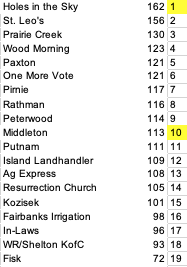 Individuals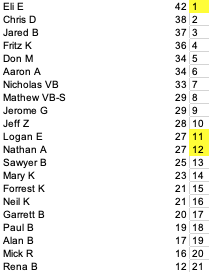 Youth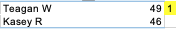 